Rotary Club of Engadine Inc.		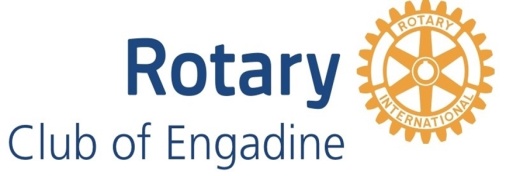 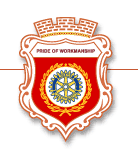 PRIDE OF WORKMANSHIP AWARD SCHEMEThis is an invitation from Engadine Rotary Club for you to participate in a “Pride of Workmanship” Award Scheme, the club is currently sponsoring.We believe “Pride of Workmanship” - the sense of responsibility to do a job well, (Do itOnce - Do it Well) is one of the greatest intangible assets in our community.As part of our campaign to encourage the “Pride of Workmanship” theme, Engadine Rotary would like, through employers, to give recognition to employees where it is considered due. This is the purpose of the Award scheme, and with your help the theme can be spread amongst your employees and beyond.We would like to give you the opportunity to nominate one of your employees, who, in your opinion, is displaying qualities worthy of such an award. Successful nominees will receive their awards at a Presentation Dinner to be organized by the Engadine Rotary Club at the Engadine Bowling Club, on Monday 6th November 2017, at 6.15 for 6.45 PM.If this scheme appeals to you, and you would like to nominate one of your employees or a worthy person in the community, please complete the attached nomination form and return it to post box Rotary Club of Engadine, PO Box 54, Engadine, or email to: tgrainge@bigpond.net.au, not later than Monday 16th October 2017, the closing date for nominations.Help us to help you by encouraging “Pride of Workmanship” in our community.Yours faithfully,Chairman: Terry GraingerPhone: (Mob.) 0408 677 982 or Email: tgrainge@bigpond.net.auVisit our Website by ( Contol + click)  http://engadinerotary.org.au/     or Facebook at     https://www.facebook.com/EngadineRotary/ To the Rotary Club of Engadine.PO Box 54, Engadine, NSW, 2233.or email to: tgrainge@bigpond.net.au“PRIDE OF WORKMANSHIP” NOMINATION FORMName of Company or Employer:……………………………………………………………………………Business Address	Telephone (.....)	. Email:…………………………………………….Nature of Business 	Name of contact for interview	Full NAME of NOMINEE	Approximate age if relevant:Employed as	State why you consider this employee is worthy of the “Pride of Workmanship” Award: …………………………………………………………………………………………………………...…………………………………………………………………………………………………………………………………………………………………………………………………………………………Note: Your statement should be worded in a form suitable for reading as a short citation for the Awardee at the presentation.    Signature of Nominator:	     Position: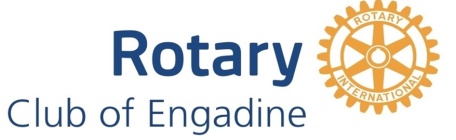 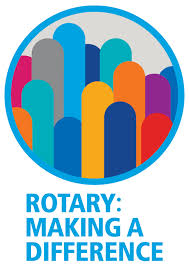 